SECOND CALL FOR PAPERS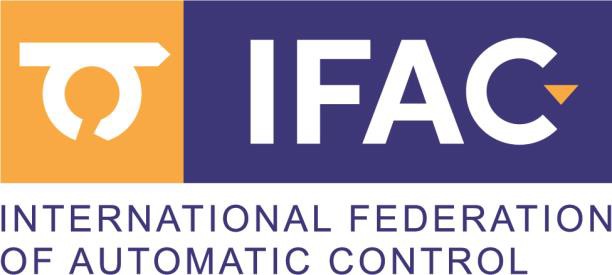 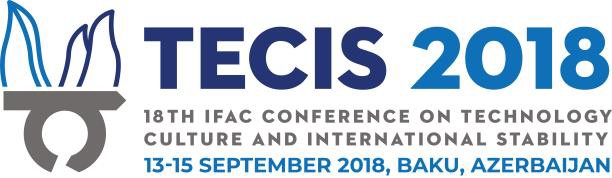 Organizers:Azerbaijan Robotics and Automation Society (ARAS) Vienna University of Technology, IHRTPartners:Ministry of Education of Azerbaijan RepublicAzerbaijan National Academy of Sciences Ministry of Transport, Communication and High Technologies of the Azerbaijan RepublicSponsors:International Federation of Automatic Control (IFAC) IFAC TC 9.5 Technology, Culture and International StabilityTechnical Co-sponsors:IFAC TC 4.2. Mechatronic SystemsIFAC TC 4.3. Robotics IFAC TC 5.2 Manufacturing Modelling for Management and ControlIFAC TC 7.5. Intelligent Autonomous VehiclesIFAC TC 9.1. Economic, Business, and Financial SystemsIFAC TC 9.2 Social Impact of AutomationFederation of European Simulation Societies – EUROSIMInternational Program Committee:Abbas Alili, (AZE)                                      Jorge Bauer, (ARG) Dietrich Brandt, (GER)                     Felix Breitenecker, (AUT) Nicolae Bulz, (ROM)                                  Peter Carew, (IRE) Long Chen, (MACAO)                             Zheng Cheng, (PRC) Ian Craig, (RSA)                                   Maya Dimitrova, (BUL) A. Talha Dinibutun, (TUR)                  Alexandre Dolgui, (FRA) Mary Doyle Kent, (IRE)                        Ion Dumitrache, (ROM) Numan DURAKBASA, (AUT)                       Karamjit Gill, (UK) Peter Groumpos, (GRE)                       Chingiz Hajiyev, (TUR) Fuad Hajiyev, (AZE)                              Edmond Hajrizi, (KOS) M. Hersh, (SCO)                Gheorghi Dimirovski, (MAC)/(TUR) Luis Camarinha-Matos, (POR)             Navazi Ismayilov (AZE) Naila Valiyeva (AZE)                             Nargiz Safarova (AZE)NOC Chair - Bahadur Ibrahimov, AZERBAIJAN Norbert Jesse, GERMANY Anita Kealy, IRELAND Bernd Kopacek, AUSTRIAIPC Chair - Peter Kopacek, AUSTRIA Francoise Lamnabhi-Lagarrigue, FRANCE Bogdan Lewoc, POLANDVatchkov G.Lubenov, BULGARIA/AZERBAIJAN NOC Vice Chair - Manafaddin Namazov, AZERBAIJAN Reza Moheimani, USA				 Reinhard Neck, AUSTRIA Mariana Netto, FRANCE	Sinead O'Neill Somers, IRELAND John Organ, IRELAND			 Wilfrid Perruguetti, FRANCE Paul Plöger, GERMANY					Refik Samet, TURKEY Kozeta Sevrani, ALBANIA			Nayden Shivarov, BULGARIA Sarah Spurgeon, UK				Amy Stapleton, IRELAND IPC Vice Chair, Industry - Larry Stapleton, IRELAND Tejan Thakar, IRELAND/INDIA		   Andon Topalov, BULGARIA Janelle Townsend, USA			  Vladimir Tsyganov, RUSSIA Tibor Vamos, HUNGARY		Ljubisa B. Vlacic, AUSTRALIANational Organization Committee:Bahadur Ibrahimov (AZE)                 Aydin Kazimzada (AZE) Ramiz Humbatov (AZE)                       Rasim Aliguliyev (AZE) Telman Aliyev (AZE)                    Alexandra Rommens (AUT) Misir Mardanov (AZE)                                Julia Linert (AUT) Fikrat Aliyev (AZE)                      Florian Sengstschmid (AUT) Ulkar Sattarova (AZE)                        Georg Haemmerle (AUT) Elmir Mehdiyev (AZE)                  Manafaddin Namazov (AZE) Abbas Alili (AZE)                              Mubariz Goyushlu (AZE)Honorary Organizing Committee:Akif Alizadeh (AZE)                               Mustafa Babanli (AZE) Gulchohra Mammadova (AZE)              Elmar Qasimov (AZE) Will be updated upon confirmations…Editors:Peter Kopacek (TU Wien/IHRT) Bahadur Ibrahimov (ARAS)Invitation to TECIS 2018:It is our pleasure to invite you to participate in the TECIS 2018, which aims to bring together researchers and practitioners from industry and academia to give an overview of the state of the art, to present new research results and to exchange ideas and experiences in the fields of technology and international stability.Meeting Scope and Objectives:Technology development leads to dramatic changes in international stability. It has never been so important to examine system stability. Currently and during the recent years social international and national systems of control have been shown to be inadequate and prone to be fundamental and most basic instable. Many basic assumptions are no longer certain and are definitely questioned. This event will systematically examine these topics. Another goal of the TECIS conference is to propose new approaches in dealing with globalization effects, as studying complexity and knowledge management.Topics:The scope of the conference will cover but is not limited to:•     Control and Automation to Improve Stability•     Young Engineers in Control•     Automation and Control in Oil and Gas Industry•     Social Aspects of Oil and Gas Engineering•     Developments in Petrochemical Industry•     Development of Regions, Countries•     Social Networks•     Managing the Introduction of Technological Change toImprove Stability•     Technology in Post-conflict Regions•     Innovation Management•     Open Innovation and Applications•     Enterprise Integration and Networking, Software•     Cost Oriented Automation (COA)•     SME-oriented Automation•     Decision Support Systems for SME's•     Semi-Automated Assembly and Disassembly (EoL)•     Intelligent Systems and Applications•     Mechatronic Systems and Robotics•     Robotics and Handling Devices•     Artificial Intelligence and Applications•     Retrofitting of Automation Devices•     Engineering Ethics•     Tele-medical Systems•     Cross-cultural Aspects of Engineering (TRIZ theory, etc.)•     Control & Political Stability•     Models & Simulation•     Sustainable Design and Control•     Control of Security and Privacy•     Human aspects of safety and risk engineering•     Biomedical SystemsAuthors are encouraged to submit papers, invited sessions, pre-conference workshops & tutorials, as well as exhibitions & posters from industrial companies or institutions.Prospective authors are invited to submit papers of maximum six pages. All contributions must be formatted according to IFAC style and must be submitted via the Paper Plaza Conference Manuscript Management System. The PDF file is limited to 2MB in size. Authors are encouraged to follow IFAC guidelines for paper formatting. Please consult the TECIS 2018 website for more information.Submitted papers at TECIS 2018 must be original and hence cannot be already published, nor can they be under review elsewhere. Prospective authors are expected to present their papers at the conference. For each accepted paper at least one of the authors should register (full registration) before uploading the final version of the paper. With full registration two papers with reduced registration fee one paper can be uploaded.A proposal for an invited session must include titles, abstract, authors of either one survey and four regular or six regular papers, a one-page description for the special session including session outline, contact information of the proposer.The best IFAC young author award (IFAC, YAA) will be granted to a PhD student and/or a student less than 30 years as the first author and presents the paper at TECIS 2018. Shortlisted nominees will get a travel grant.Survey papers will be given by:F. Allgöwer (Stuttgart University, Germany; IFAC President) T. Duda (Emerson Automation, Switzerland)N. Jesse (QuinScape, Germany)P. Groumpos (University of Patras, Greece)L. Stapleton (Waterford Institute of Technology, Ireland)F. Aliyev (Institute of Applied Mathematics, BSU, Azerbaijan) T. Aliyev (Institute of Control Systems, ANAS, Azerbaijan)Azerbaijan/Baku:Azerbaijan, officially the Republic of Azerbaijan is the largest country in the Caucasus region of Eurasia. Located at the crossroads of Western Asia and Eastern Europe.Baku is the capital and largest city of Azerbaijan, as well as the largest city on the Caspian Sea and of the Caucasus region.Baku is located 28 metres (92 ft) below sea level, which makes it the lowest lying national capital in the world. It is located onthe southern shore of the Absheron Peninsula, alongside theBay of Baku.center, Sumgayit Technology Park, swimming oil fields – OilRocks, Jumeirah Beach, Sumgayit city and others.Baku is in the middle of Europe and Asia, on the ancient Silkway, easy accessible from both continents with railways and direct flights from most capitals worldwide, or low-cost flights through Istanbul, Kiew, Moscow and a lot more destinations.Paper submission:“All publication material submitted for presentation at an IFAC- sponsored   meeting   (Congress,   Symposium,   Conference,Workshop) must be original and hence cannot be already published, nor can it be under review elsewhere. The authorstake responsibility for the material that has been submitted. IFAC-sponsored conferences will abide by the highest standardof ethical behaviour in the review process as explained on theElsevier	webpage	(http://www.elsevier.com/journal- authors/author-rights-and-responsibilities ), and the authorswill   abide   by   the   IFAC   publication   ethics   guidelines(http://www.ifac- control.org/events/organizersguide/PublicationEthicsGuideline s.pdf/view ).Accepted papers that have been presented at an IFAC meeting will be published in the proceedings of the event using theopen-access	IFAC-PapersOnLine	series	hosted	onScienceDirect (http://www.sciencedirect.com). To this end, the author(s) must confer the copyright to IFAC when theysubmit the  final  version  of  the  paper through  the papersubmission process. The author(s) retain the right to use a copy of the paper for personal use, internal institutional use at the author(s)’ institution, or scholarly posting at an open web site operated by the author(s) or their institution, limited to noncommercial use. Any other use of the paper requires approval by IFAC.”Important Dates:Proposals for invited sessions	15.05.2018Draft papers submission deadline	31.05.2018Notification of acceptance	15.07.2018Early registration deadline	01.08.2018Full paper submission	15.08.2018Preconference activities	12.09.2018Conference dates	13.-15.09.2018Post Conference activities	16.09.2018Registration fees:Student/retired	€ 50.--	€ 50.--	€ 70.--* Registration fee includes conference pack, attendance to all sessions, lunch, coffee breaks,  technical  and  cultural  tours,  visa  invitation  letter  and  transfers.  An accompanying person is 50 Euros to pay to get the services mentioned. Information:www.tecis18.org; info@tecis18.org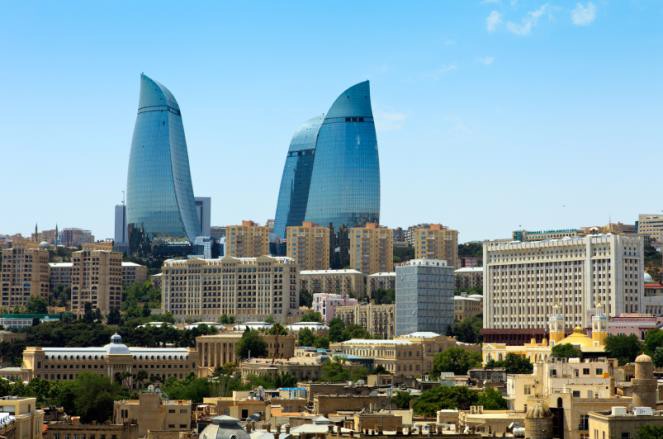 Conference Sponsors:International Federation of Automatic Control (IFAC) State Oil Company of Azerbaijan Republic (SOCAR) PASHA TRAVELConference co-partners:Azerbaijan Technical University	Baku State UniversityBaku Engineering University	Baku Higher Oil SchoolADA UniversityOld City and Flame TowersThe city is the scientific, cultural and industrial center of Azerbaijan. Baku is rich on historical monuments as well as hypermodern buildings and lots of leisure activities for fair prices.During the event technical and cultural visits will be scheduled, e.g. temple of fire, Heydar Aliyev Culture Centre, Old townContacts:B.Ibrahimov ARAS, 52 Aliyar Aliyev str., AZ1072, Baku Phone: +994505744455Email: aras.azerbaijan@gmail.comP.Kopacek TU Wien, Favoritenstrasse 9, E325A6, 1040 Wien. Phone: +431 5880131800;Fax: +431 5880131899Email: kopacek@ihrt.tuwien.ac.at